Trade Union Communications Awards 2015  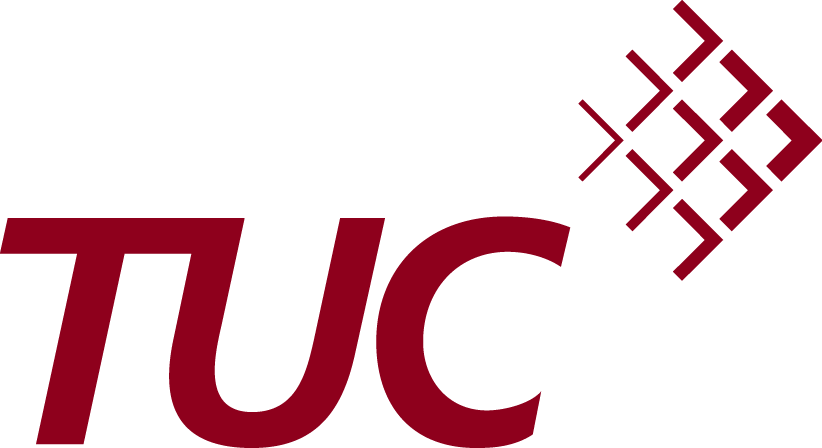 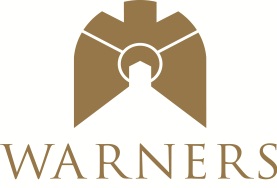 Category 6: Best websitePlease complete the following questions and attach this form with the entry sheet to each of the four entries required for this category.Union:Address of website:If there are sections which are members only please also provide:a temporary log-in and password for the judges to use.Please give monthly visitor numbers(unique visitors if available, or sessions)Please describe in no more than 200 words (typed) the objectives of the website in relation to the audience and whether there are any stand-out features to which you wish to draw the judges’ attention. COVER SHEET Trade Union Communications Awards 2015  